RESOLUÇÃO ColPPGCS 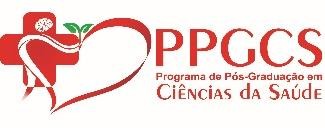 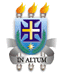 N° 03/ 2021A Coordenação do Programa de Pós-Graduação em Ciências da Saúde - PPGCS, da Universidade Estadual de Santa Cruz- UESC, no uso de suas atribuições, com fundamento no Art. 5, parágrafo 2° e no Art. 23, parágrafo 2° do Regimento Interno do PPGCS (CONSEPE 52/2019) e considerando o deliberado na 1ª Reunião Ordinária do Colegiado, realizada no dia 10 de fevereiro de 2021,RESOLVEArt. 1º - Estabelecer normas acerca da atribuição de créditos em Estágio Docência.Art. 2º - Conforme regimento interno do PPGCS, os discentes matriculados devem cumprir o estágio, sendo atribuído 1 (hum) crédito-estágio, correspondente ao mínimo de 45 horas de atividade.PARÁGRAFO ÚNICO – O discente com comprovada experiência em ensino superior poderá ser dispensado do estágio de docência, desde que cumpra todos os seguintes requisitos:I – possuir carga horária de docência já realizada e acima de 45 horas;II – ter realizado a docência durante o período em que está matriculado no PPGCS;III – apresentar comprovantes da Instituição de Ensino Superior que demonstrem a experiência e cumpram com os requisitos acima. 	Art. 3° - As atividades do estágio de docência envolverão alunos regularmente matriculados no PPGCS, atuando em disciplinas de ensino de graduação, com conteúdo compatível com sua área de estudo/pesquisa e com as linhas de estudo do PPGCS.§ 1° – É facultado ao discente a escolha da disciplina na qual deseja realizar o estágio de docência, devendo o mesmo procurar o professor responsável pela disciplina para obter a devida concordância, assim como obter a concordância de seu orientador para ser efetivada a matrícula;§ 2° – O oferecimento de estágio de docência para pós-graduandos do PPGCS não credencia o docente supervisor como membro do corpo docente deste Programa.Art. 4º – Para cumprir oficialmente com o estágio de docência, o discente matricular-se-á na disciplina “CIS 640 – Estágio de Docência” até o terceiro semestre letivo, sob responsabilidade do Orientador do discente.§ 1° – Após a realização do estágio, o discente deverá entregar o plano de ensino e parecer do supervisor do estágio com todas as assinaturas solicitadas (ANEXO I) em até 5 (cinco) dias da Reunião Ordinária do Colegiado do PPGCS;§ 2° – Após aprovação, o orientador será informado e deverá realizar o lançamento da nota e o fechamento e entrega da pauta do estágio de docência à Coordenação do PPGCS, que deverá realizar o envio à Secretaria de Pós-graduação (SEPOG) para fins de registro no histórico escolar do discente;§ 3° – O estágio de docência deverá ser concluído até o final do terceiro semestre letivo.Art. 5° - O Estágio de Docência desenvolver-se-á a partir da elaboração de plano de atividades do pós-graduando, juntamente com o professor responsável pela disciplina.§ 1° - As funções do aluno em estágio de docência deverão estar definidas no plano de atividades de que trata o presente artigo. § 2° - As atividades dos alunos em estágio de docência na(s) disciplina(s) serão acompanhadas pelo professor da disciplina de graduação, aqui denominado de supervisor.Art. 6º – As atividades didáticas que poderão ser realizadas pelo discente no estágio docência, os quais deverão estar, em conjunto, dentro dos limites de carga horária estabelecidos no caput do Art. 2º:I – assistência às aulas ministradas pelo professor;II – preparação de aulas teóricas e práticas, quando for o caso;III – apresentação das aulas teóricas e práticas em sala, laboratório ou campo;IV – realização de atividades de avaliação dos graduandos através da preparação e correção de exercícios ou questões em provas;V – oferecimento de horários extra-classe para sanar dúvidas dos estudantes da disciplina, quando solicitado ou julgado necessário. Art. 7° – As aulas ministradas por pós-graduandos em estágio de docência não poderão ultrapassar 20% do total da carga horária da disciplina, seja ela teórica ou prática.Parágrafo único – No caso de mais de um estagiário de docência numa mesma disciplina, a carga horária total de aulas ministradas por pós-graduandos poderá coletivamente ser de até 35% do total da disciplina.Art. 8º – As aulas apresentadas pelos pós-graduandos deverão ser sempre acompanhadas e avaliadas presencialmente pelo supervisor do estágio de docência.Art. 9º - Casos omissos serão discutidos e resolvidos no Colegiado do Programa. Art. 10º - Esta Resolução entra em vigor na data de sua publicação, revogadas as disposições em contrário. Campus Soane Nazaré de Andrade, em 17 de Fevereiro de 2021Eduardo A.V. MarinhoCoordenador do PPGCSANEXO I DA RESOLUÇÃO ColPPGCS N° 03/2021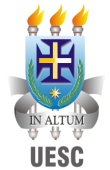 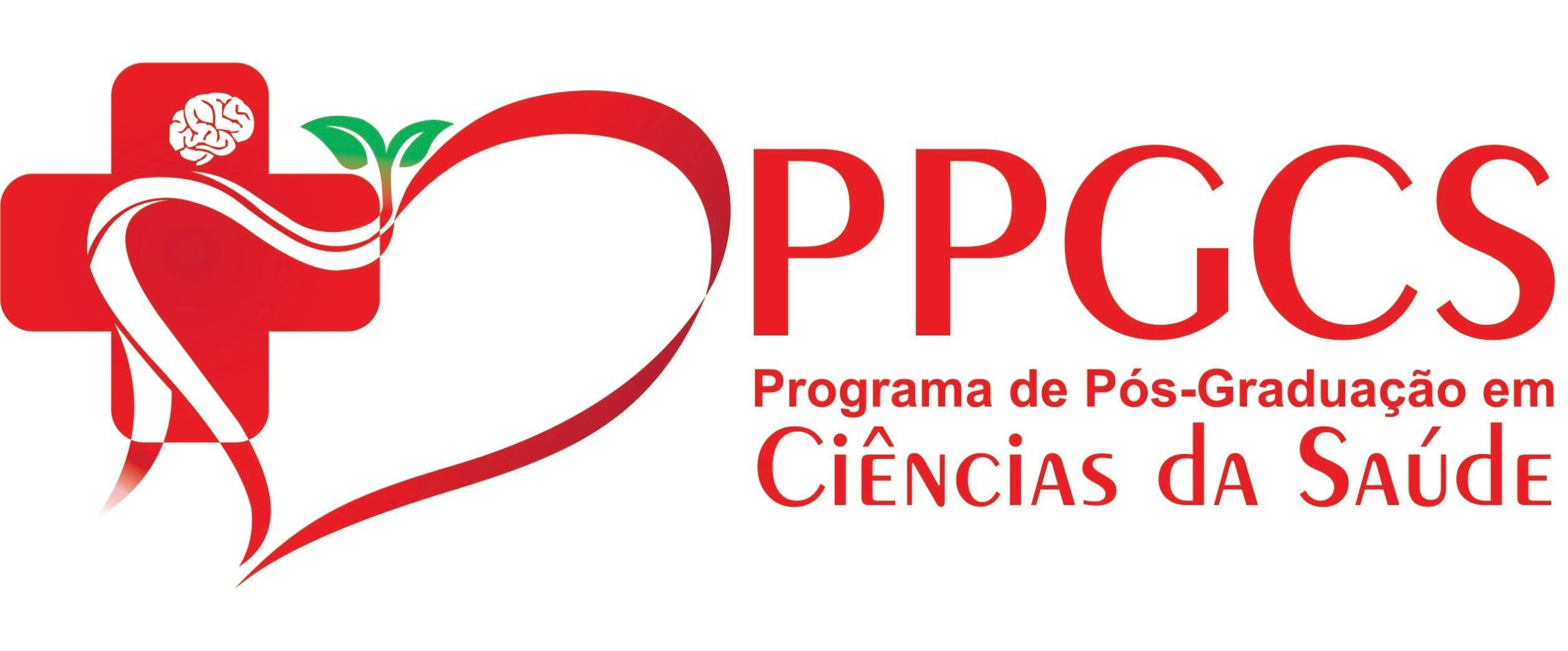 UNIVERSIDADE ESTADUAL DE SANTA CRUZPRÓ-REITORIA DE PESQUISA E PÓS-GRADUAÇÃOPROGRAMA DE PÓS-GRADUAÇÃO EM CIÊNCIAS DA SAÚDE - PPGCSESTÁGIO DE DOCÊNCIAPLANO DE ENSINOPLANO DE ENSINOPLANO DE ENSINOPLANO DE ENSINOPLANO DE ENSINOCURSOCURSODISCIPLINADISCIPLINACÓDIGO:CARGA HORÁRIACARGA HORÁRIATeórica: ____hPrática: _____hPrática: _____hEMENTAEMENTAOBJETIVOSOBJETIVOSMETODOLOGIAMETODOLOGIARECURSOSRECURSOSATIVIDADES AVALIATIVASATIVIDADES AVALIATIVASCONTEÚDOCONTEÚDOBIBLIOGRAFIA BÁSICA E COMPLEMENTARBIBLIOGRAFIA BÁSICA E COMPLEMENTARRELATÓRIO DE AULARELATÓRIO DE AULAPARECER DO SUPERVISORDA DISCIPLINA COM NOTAPARECER DO SUPERVISORDA DISCIPLINA COM NOTADATA__/__/____NomeNomeNomeAssinaturaDATA__/__/____ALUNO:_______________________ALUNO:_______________________ALUNO:_______________________DATA__/__/____SUPERVISOR (Se houver):______________________SUPERVISOR (Se houver):______________________SUPERVISOR (Se houver):______________________DATA__/__/____ORIENTADOR:________________________ORIENTADOR:________________________ORIENTADOR:________________________DATA__/__/____COORDENADOR PPGCS:_____________________COORDENADOR PPGCS:_____________________COORDENADOR PPGCS:_____________________